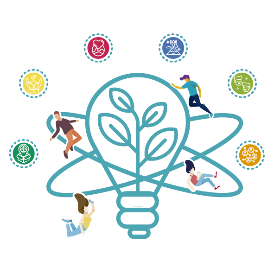 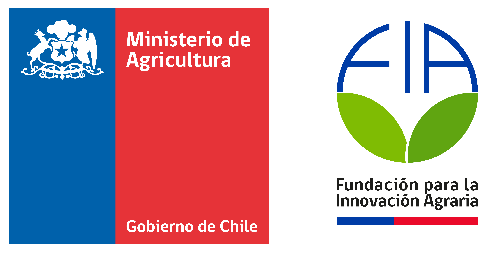 FORMULARIO DE POSTULACIÓNPERFILCONVOCATORIA NACIONAL DE PROYECTOS DE EMPRENDIMIENTO INNOVADORJóvenes Innovadores 2020*FIA solo aceptará la postulación de perfiles a través de la plataforma. Este documento en formulario en Word tiene por objetivo facilitar la acción de formular la propuesta para después “copiar y pegar” en la plataforma.POSTULANTEEn esta sección el postulante debe indicar sus antecedentes generales, estudios alcanzados, y subir su cédula de identidad por ambos lados. El postulante será la contraparte técnica y ﬁnanciera del proyecto, y además es quien debe asistir a la capacitación en caso de ser seleccionado.Indique los datos del postulante, quien será la contraparte técnica y ﬁnanciera de FIA.Indique los estudios de pregrado. En caso de tener más de una carrera de pregrado, indicar la más actual.Indique los estudios de postgrado. En caso de tener más de una carrera de postgrado, indicar la más actual.Describa brevemente sus capacidades, experiencia y participación en la propuesta.Cédula de IdentidadSubir copia de cédula de identidad por ambos lados. Permite formato tipo documento, PDF, PNG, JPG, JPEG. Máximo 16 MB.INTEGRANTES DEL EQUIPOIndique los antecedentes generales de todos los integrantes del equipo.Indique que han hecho juntos como equipo (postulante e integrantes del equipo), y por qué son capaces de llevar a cabo este proyecto. (Máximo 500 caracteres). ASOCIADOSIndique los asociados de la propuesta los cuales contribuirán directamente y/o se verán directamente beneﬁciados con el desarrollo del proyecto.FICHA RESUMEN PROYECTONombre del proyectoSintetizar con claridad el problema y/u oportunidad, solución innovadora, objetivos y resultados esperados del proyecto. (1.500 caracteres)Indique con que desafío estratégico de FIA se alinea el proyecto (ver bases).Indique el sector y subsector en que se enmarca el proyecto.Lugar donde se llevará a cabo el proyecto (Región, provincia, comuna).Tiempo de duración del proyecto.PROBLEMA Y/U OPORTUNIDAD¿Cuál es el problema y/u oportunidad vinculado con el sector silvoagropecuario nacional y/o la cadena agroalimentaria que da origen al proyecto. En caso de que el problema/oportunidad identiﬁcado esté vinculado con: alguna Estrategia Regional de Innovación (ERI), Estrategia Regional de Desarrollo (ERD), Política Regional en Ciencia Tecnología e Innovación, Agenda FIA, Comisión Nacional vinculada a ODEPA y/u otros documentos/instancias estratégicas, señálelo en este punto. (Máximo 3.000 caracteres).¿Quiénes y cómo se ven afectados y/o involucrados directamente por el problema y/u oportunidad identiﬁcado? Cuantiﬁque e indique las fuentes de información bibliográﬁca u otros que lo respalden. (Máximo 3.000 caracteres).SOLUCIÓN INNOVADORA¿Cuál es la solución innovadora que se pretende desarrollar en este proyecto para abordar el problema y/u oportunidad identiﬁcada?  (Máximo 3.000 caracteres).¿Qué soluciones se han realizado recientemente a nivel nacional e internacional que actualmente resuelven o intentan resolver el problema y/o aprovechar la oportunidad identiﬁcada (estado del arte)? Indique las fuentes de información bibliográﬁca u otros que lo respalden. (Máximo 2.000 caracteres)Según lo indicado anteriormente, ¿En qué se diferencia la solución innovadora propuesta con las otras soluciones anteriormente identiﬁcadas (pregunta 6.2)?. (Máximo 3.000 caracteres)Indique antecedentes que permitan determinar la factibilidad técnica y comercial para desarrollar la solución innovadora. (Máximo 3.000 caracteres)De acuerdo a lo anterior, indique el tipo de innovación que se pretende desarrollar:ESTADO DE AVANCE DEL PROYECTO¿Cuál es el estado de avance de su proyecto y los principales resultados que se han obtenido hasta la fecha? (Máximo 1.500 caracteres).Indique en qué etapa de desarrollo se encuentra su proyecto;¿Esta postulación nace o se vincula con otra iniciativa en ejecución o ya ejecutada? En caso aﬁrmativo, indicar:MODELO DE NEGOCIOSDescriba y cuantiﬁque el mercado potencial de la solución innovadora obtenida como resultado del proyecto. (Máximo 2.000 caracteres).Describa y cuantiﬁque los clientes/usuarios potenciales que tendrán motivos para comprar/utilizar la solución innovadora obtenida como resultado del proyecto. (Máximo 2.000 caracteres).Detalle de qué manera la solución innovadora satisface la necesidad y/u oportunidad para los clientes/usuarios (propuesta de valor). (Máximo 2.000 caracteres).Describa cómo se generarán los ingresos a partir del negocio generado. (Máximo 2.000 caracteres).PLAN DE TRABAJOIndique el objetivo general del proyecto.Indique los objetivos especíﬁcos, resultados esperados y la metodología según corresponda.Indique el monto que solicitará a FIA y el aporte de la contraparte:Indicar qué quieres ﬁnanciar con el apoyo ﬁnanciero por parte de FIA, según los ítems correspondientes.Nombre completoRUT (con puntos y guión)Fecha de nacimiento (dd/mm/aaaa)NacionalidadCelular (+569XXXXXXXX)Correo electrónicoDirección (calle y número)ComunaRegiónGénero (masculino - femenino)EtniaNombre instituciónNombre carreraTipo de institución educacional¿Terminó sus estudios? (Sí/No)Nombre instituciónNombre carrera¿Terminó sus estudios? (Sí/No)INTEGRANTES 1INTEGRANTES 1Nombre completoRUT (con puntos y guión)Fecha de nacimiento (dd/mm/aaaa)NacionalidadCelular (+569XXXXXXXX)Correo electrónicoEstudios de pregrado y/o postgradoDescriba brevemente las capacidades, experiencia y participación del integrante 1 en la propuestaDescriba brevemente las capacidades, experiencia y participación del integrante 1 en la propuestaINTEGRANTES 2INTEGRANTES 2Nombre completoRUT (con puntos y guión)Fecha de nacimiento (dd/mm/aaaa)NacionalidadCelular (+569XXXXXXXX)Correo electrónicoEstudios de pregrado y/o postgradoDescriba brevemente las capacidades, experiencia y participación del integrante 2 en la propuestaDescriba brevemente las capacidades, experiencia y participación del integrante 2 en la propuestaINTEGRANTES 3INTEGRANTES 3Nombre completoRUT (con puntos y guión)Fecha de nacimiento (dd/mm/aaaa)NacionalidadCelular (+569XXXXXXXX)Correo electrónicoEstudios de pregrado y/o postgradoDescriba brevemente las capacidades, experiencia y participación del integrante 3 en la propuestaDescriba brevemente las capacidades, experiencia y participación del integrante 3 en la propuestaINTEGRANTES 4INTEGRANTES 4Nombre completoRUT (con puntos y guión)Fecha de nacimiento (dd/mm/aaaa)NacionalidadCelular (+569XXXXXXXX)Correo electrónicoEstudios de pregrado y/o postgradoDescriba brevemente las capacidades, experiencia y participación del integrante 4 en la propuestaDescriba brevemente las capacidades, experiencia y participación del integrante 4 en la propuestaASOCIADO 1ASOCIADO 1Nombre completo / Razón socialActividad / Giro / Profesión u ocupaciónRUT (con puntos y guión)Teléfono de contacto (+569XXXXXXXX)Correo electrónicoDescriba brevemente la experiencia, vinculación, y el rol del asociado 1 en la propuesta.Describa brevemente la experiencia, vinculación, y el rol del asociado 1 en la propuesta.ASOCIADO 2ASOCIADO 2Nombre completo / Razón socialActividad / Giro / Profesión u ocupaciónRUT (con puntos y guión)Teléfono de contacto (+569XXXXXXXX)Correo electrónicoDescriba brevemente la experiencia, vinculación, y el rol del asociado 2 en la propuesta.Describa brevemente la experiencia, vinculación, y el rol del asociado 2 en la propuesta.ASOCIADO 3ASOCIADO 3Nombre completo / Razón socialActividad / Giro / Profesión u ocupaciónRUT (con puntos y guión)Teléfono de contacto (+569XXXXXXXX)Correo electrónicoDescriba brevemente la experiencia, vinculación, y el rol del asociado 3 en la propuesta.Describa brevemente la experiencia, vinculación, y el rol del asociado 3 en la propuesta.Eﬁciencia hídrica y adaptación al cambio climáticoDesarrollo de mercados innovadoresInnovar en procesosOtros (especifique)SectorSubsectorRegión (s)Provincia (s)Comuna (s)Fecha inicio (dd/mm/aaaa)Fecha término (dd/mm/aaaa)Duración (meses)Innovación en producto/servicioInnovación en procesosAmbasNivelMarque con una XTRL 1 – Principios básicos observados y reportados/ idea básicaTRL 2 – Concepto y/o aplicación tecnológica formuladaTRL 3 – Función crítica analítica y experimental y/o prueba de concepto característicaTRL 4 – Validación de componente y/o disposición de los mismos en entorno de laboratorioTRL 5 – Validación de componente y/o disposición de los mismos en un entorno relevanteTRL 6 – Modelo de sistema o subsistema o demostración de prototipo en un entorno relevanteTRL 7 – Demostración de prototipo en entorno realTRL 8  - Sistema completo y certificado a través de pruebas y demostracionesTRL 9  - Sistema probado con éxito en entorno realNingunaNombre iniciativaNombre de la institución que la ﬁnancióAño de inicioIndique los principales resultados obtenidos hasta la fecha y en qué se diferencia este proyecto:N°1N°1Objetivo especíﬁco 1Resultaos esperados 1Metodología 1N°2N°2Objetivo especíﬁco 2Resultaos esperados 2Metodología 2N°3N°3Objetivo especíﬁco 3Resultaos esperados 3Metodología 3N°4N°4Objetivo especíﬁco 4Resultaos esperados 4Metodología 4N°5N°5Objetivo especíﬁco 5Resultaos esperados 5Metodología 5Costo total proyecto ($)Aporte total solicitado a FIA ($)Aporte total de los postulantes ($)Recursos humanosEquipamientoInfraestructuraViáticos y movilizaciónMateriales e insumosServicios de tercerosDifusiónCapacitaciónGastos generalesGastos de administraciónImprevistos